                                                                                                                                 OBJEDNÁVKA	č.59/2018Objednávame si u Vás:-  opravu čerpadla na Bratislavskej ulici podľa cenovej ponuky.                                                                                                                                                 Anton Danter 											                 starosta obce                                                                                                                                 OBJEDNÁVKA	č.60/2018Objednávame si u Vás:Registračné známky pre psov, mosadz, farba čierna, číslovanie od 851-1000   - nápis Obec Veľký Biel                                                                                                            150 ks.                                                                                                                                                 Anton Danter 											                 starosta obce                                                                                                                                 OBJEDNÁVKA	č.61/2018Objednávame si u Vás:Vypracovanie dokumentácie cestnej siete obce Veľký Biel v zmysle výzvy MV SR ORPZ SC.                                                                                                                                                  Anton Danter 											                 starosta obce                                                                                                                                 OBJEDNÁVKA	č.62/2018Objednávame si u Vás:Univerzálnu volebnú zástenu v počte 6 ks.                                                                                                                                                 Anton Danter 											                 starosta obceObjednávateľ:Dodávateľ:Dodávateľ:Obec Veľký Biel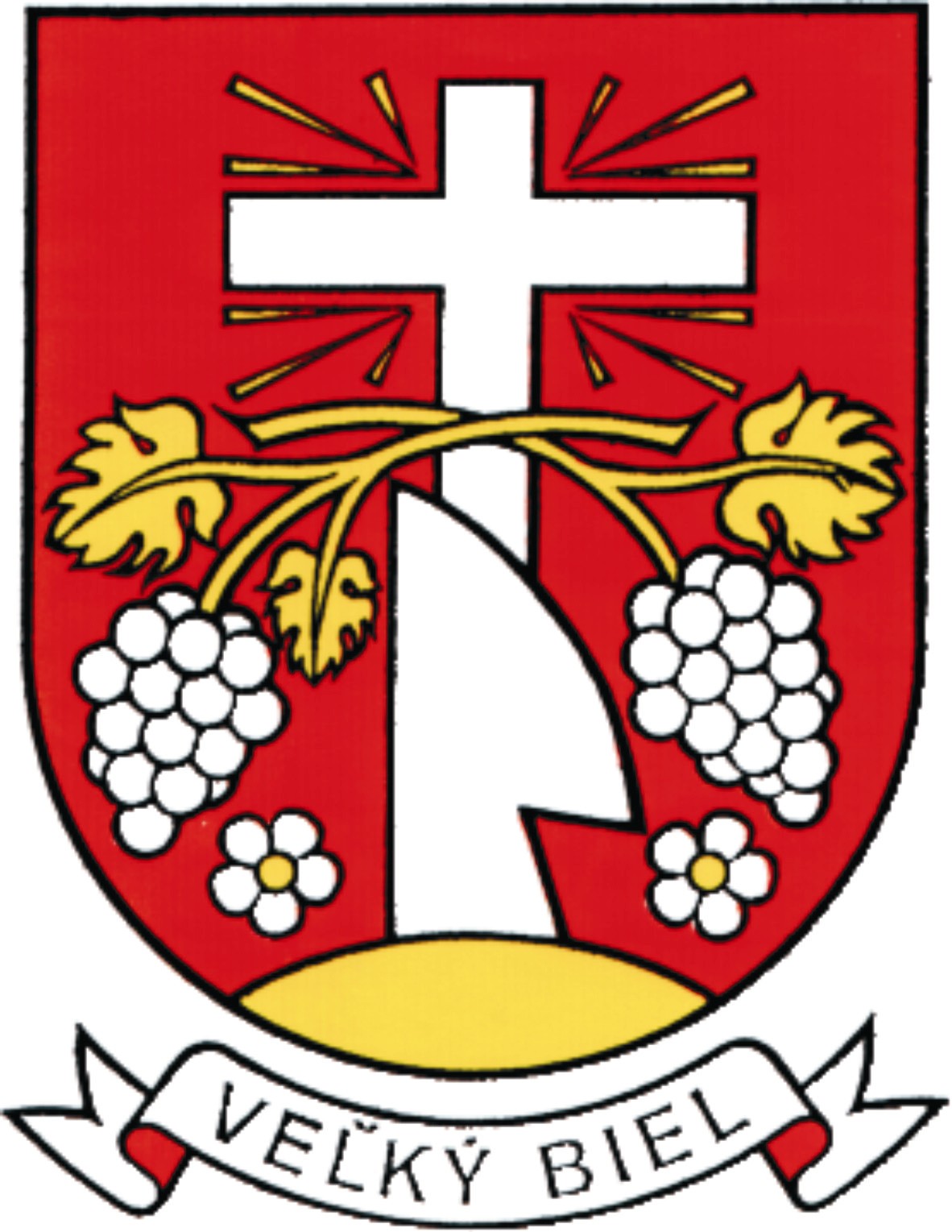 Hydrotech a.s.Hydrotech a.s.Železničná 76	 Modranská 153 Modranská 153900 24 Veľký Biel902 01 Vinosady902 01 VinosadyIČO: 00 305 146IČO/RČ: 17315395IČO/RČ: 17315395DIČ: 20 20 66 23 03 DIČ:  DIČ: IČ DPH: Nie sme platcom DPH.IČ DPH: IČ DPH: Bankové spojenie: Prima banka Slovensko, a. s. Bankové spojenie:Bankové spojenie:Účet: 1803722001/5600Účet: Účet: IBAN: SK74 5600 0000 0018 0372 2001IBAN:IBAN:BIC: KOMASK2XBIC: BIC: Telefón: 02/45916221Telefón: Telefón: E-mail: sekretariat@velkybiel.euVyhotovil: Silvia RumanováFax:Fax:Platobné podmienky: prevodný príkazPlatobné podmienky: prevodný príkazDátum vystavenia: 6.8.2018Objednávateľ:Dodávateľ:Dodávateľ:Obec Veľký BielGETOS, s.r.o.GETOS, s.r.o.Železničná 76	 Zlatovská 31 Zlatovská 31900 24 Veľký Biel911 05 Trenčín911 05 TrenčínIČO: 00 305 146IČO/RČ: 36338354IČO/RČ: 36338354DIČ: 20 20 66 23 03 DIČ: 2021873590 DIČ: 2021873590IČ DPH: Nie sme platcom DPH.IČ DPH: IČ DPH: Bankové spojenie: Prima banka Slovensko, a. s. Bankové spojenie:Bankové spojenie:Účet: 1803722001/5600Účet: Účet: IBAN: SK74 5600 0000 0018 0372 2001IBAN:IBAN:BIC: KOMASK2XBIC: BIC: Telefón: 02/45916221Telefón: Telefón: E-mail: sekretariat@velkybiel.euVyhotovil: Silvia RumanováFax:Fax:Platobné podmienky: prevodný príkazPlatobné podmienky: prevodný príkazDátum vystavenia: 20.8.2018Objednávateľ:Dodávateľ:Dodávateľ:Obec Veľký BielHana, spol. s r.o. Hana, spol. s r.o. Železničná 76	 Okružná 5424/22 Okružná 5424/22900 24 Veľký Biel900 27 Bernolákovo900 27 BernolákovoIČO: 00 305 146IČO/RČ: 50133322IČO/RČ: 50133322DIČ: 20 20 66 23 03 DIČ: 2120182889 DIČ: 2120182889IČ DPH: Nie sme platcom DPH.IČ DPH: IČ DPH: Bankové spojenie: Prima banka Slovensko, a. s. Bankové spojenie:Bankové spojenie:Účet: 1803722001/5600Účet: Účet: IBAN: SK74 5600 0000 0018 0372 2001IBAN:IBAN:BIC: KOMASK2XBIC: BIC: Telefón: 02/45916221Telefón: Telefón: E-mail: sekretariat@velkybiel.euVyhotovil: Silvia RumanováFax:Fax:Platobné podmienky: prevodný príkazPlatobné podmienky: prevodný príkazDátum vystavenia: 21.8.2018Objednávateľ:Dodávateľ:Dodávateľ:Obec Veľký BielIng.Roman ŠpirecIng.Roman ŠpirecŽelezničná 76	 Rudinská 1 Rudinská 1900 24 Veľký Biel023 31 Rudinská023 31 RudinskáIČO: 00 305 146IČO/RČ: 35433078IČO/RČ: 35433078DIČ: 20 20 66 23 03 DIČ: 1021345490 DIČ: 1021345490IČ DPH: Nie sme platcom DPH.IČ DPH: IČ DPH: Bankové spojenie: Prima banka Slovensko, a. s. Bankové spojenie:Bankové spojenie:Účet: 1803722001/5600Účet: Účet: IBAN: SK74 5600 0000 0018 0372 2001IBAN:IBAN:BIC: KOMASK2XBIC: BIC: Telefón: 02/45916221Telefón: Telefón: E-mail: sekretariat@velkybiel.euVyhotovil: Silvia RumanováFax:Fax:Platobné podmienky: prevodný príkazPlatobné podmienky: prevodný príkazDátum vystavenia: 27.8.2018